В соответствии с подпунктом 1 пункта 1 статьи 14, пунктом 4 статьи 15  Федерального закона от 06.10.2003 № 131-ФЗ «Об общих принципах организации местного самоуправления в Российской Федерации», статей 23 Устава Ужурского района Красноярского края, Ужурский районный Совет депутатов РЕШИЛ:1. Администрации Ужурского района принять часть полномочий по решению вопросов местного значения по составлению и рассмотрению проекта бюджета поселения, утверждению и исполнению бюджета, осуществлению контроля за его исполнением, составлению и утверждению отчета об исполнении бюджета администрации Васильевского сельсовета.2. Администрации Ужурского района заключить соглашение с администрацией Васильевского сельсовета о передаче осуществления части полномочий, согласно приложению.3. Возложить исполнение принятых полномочий на финансовое управление администрации Ужурского раойна.4. Решение вступает в силу в день, следующий за днем его официального опубликования в газете «Сибирский хлебороб».                                                 Приложение к решению Ужурского районного                                                                                                    Совета депутатов                                                                     от 00.02.2022 № СОГЛАШЕНИЕ № 1о передаче части полномочий по составлению и рассмотрению проекта бюджета, утверждению и исполнению бюджета, осуществлению контроля за его исполнением, составлению и утверждению отчета об исполнении бюджета Васильевского сельсовета г. Ужур                                                                                        «__» февраля 2022 г.Администрация Васильевского сельсовета Ужурского района Красноярского края, именуемое в дальнейшем «Администрация поселения», в лице главы Сидоровой Татьяны Григорьевны, действующего на основании Устава сельсовета от 01.02.2016 года № 17-1р принятым Сходом граждан Васильевского сельсовета Ужурского района, с одной стороны и администрация Ужурского района Красноярского края, именуемое в дальнейшем «Администрация района», в лице главы Ужурского района Зарецкого Константина Николаевича, действующего на основании Устава Ужурского района Красноярского края, принятого решением Совета депутатов от 06.08.1997 № 5-14р, с другой стороны, далее при совместном упоминании именуемые «Стороны», в соответствии с частью 4 статьи 15 Федерального закона от 06.10.2003 № 131-ФЗ "Об общих принципах организации местного самоуправления в Российской Федерации" заключили настоящее соглашение о нижеследующем.Статья 1. Предмет настоящего Соглашения           1.1. В целях обеспечения эффективного учета бюджетных средств Администрация поселения передает, а Администрация района принимает в свое ведение и осуществляет полномочия по составлению и рассмотрению проекта бюджета поселения, утверждению и исполнению бюджета поселения, осуществлению контроля за его исполнением, составлению и утверждению отчета об исполнении бюджета поселения перечисленных в пункте 2.1 настоящего Соглашения.1.2. Передача осуществления части полномочий производится с одновременной передачей финансовых средств, необходимых для осуществления части полномочий на период с 2022 по 2024 годы.Статья 2. Полномочия Администрации поселения, подлежащих передаче Администрации района 2.1. Администрация поселения передает Администрации района осуществление части полномочий по следующим вопросам местного значения:2.1.1. Составление и рассмотрение проекта бюджета поселения, утверждение и исполнение бюджета поселения, осуществление контроля за его исполнением, составление и утверждение отчета об исполнении бюджета поселения:В части кассового исполнения бюджета поселения:- включение информации и документов в реестр участников бюджетного процесса, а также юридических лиц, не являющихся участниками бюджетного процесса в соответствии с приказом Минфина РФ от 25.12.2014 № 163н "О порядке формирования и ведения реестра участников бюджетного процесса, а также юридических лиц, не являющихся участниками бюджетного процесса". 2.2. Перечень полномочий, указанный в пункте 2.1 настоящей статьи, может быть пересмотрен по взаимному согласию Сторон.Статья 3. Порядок определения ежегодного объема финансовых средств, необходимых для осуществления передаваемых полномочий3.1. Финансовые средства, необходимые для исполнения полномочий, предусмотренных пунктом 2.1 настоящего Соглашения, предоставляются поселением району в форме межбюджетных трансфертов.3.2. Объем финансовых средств, необходимых для осуществления Администрацией района полномочий Администрации поселения, утверждается Сходом граждан Васильевского сельсовета Ужурского района Красноярского края.3.3. Порядок определения годового объема иных межбюджетных трансфертов производится согласно приложению к настоящему Соглашению.3.4. Межбюджетные трансферты перечисляются из бюджета поселения в районный бюджет ежемесячно в соответствии с кассовым планом исполнения бюджета поселения на очередной финансовый год в срок до 15 числа текущего месяца.3.5. Межбюджетные трансферты носят целевой характер и используются Администрацией района в соответствии с бюджетным законодательством.3.6. В случае нецелевого использования финансовые средства подлежат возврату в бюджет поселения.Статья 4. Порядок отражения в росписи и отчетности бюджетов, передаваемых  межбюджетных трансфертов4.1. Передающая сторона при утверждении бюджета и составлении сводной бюджетной росписи на очередной финансовый год, при представлении отчета об исполнении бюджета на отчетную дату отражает:- в расходной части - объем межбюджетных трансфертов, передаваемых на осуществление полномочий по соответствующим кодам бюджетной классификации Российской Федерации.4.2. Принимающая сторона при утверждении бюджета и составлении бюджетной росписи на очередной финансовый год при представлении отчета об исполнении бюджета на отчетную дату отражает:- в доходной части - объем межбюджетных трансфертов, получаемых из бюджета поселения на осуществление переданных полномочий по коду бюджетной классификации Российской Федерации 090 2 02 40014 05 0000 150:Главный администратор (распорядитель) средств районного бюджета предоставляют передающей стороне банковские реквизиты счета для перечисления межбюджетных трансфертов:- в расходной части - объем средств, направляемых на осуществление указанных полномочий по соответствующим кодам бюджетной классификации Российской Федерации, согласно производимым расходам.Статья 5. Права и обязанности Сторон5.1. В целях реализации настоящего Соглашения Администрация поселения вправе:5.1.1. Осуществлять контроль за осуществлением переданных полномочий, а также целевым использованием финансовых средств, перечисленных для осуществления этих полномочий;5.1.2. Запрашивать необходимые объяснения, отчеты Администрации района о результатах осуществления переданных ей полномочий, а также о расходовании средств, перечисленных для осуществления этих полномочий.5.2. В целях реализации настоящего Соглашения Администрация поселения обязана:5.2.1. В сроки, определенные пунктом 3.4, перечислять Администрации района финансовые средства, необходимые для осуществления переданных полномочий в объеме, установленном решением о бюджете поселения;5.2.2. По запросу Администрации района своевременно предоставлять достоверную информацию, необходимую для осуществления Администрацией района переданных полномочий. 5.3. В целях реализации настоящего Соглашения Администрация района вправе:5.3.1. Самостоятельно выбирать формы и методы осуществления переданных полномочий;5.3.2. Требовать от Администрации поселения своевременного и полного обеспечения переданных полномочий финансовыми средствами;5.3.3. Ставить вопрос о досрочном прекращении действия настоящего Соглашения в случае неполного или несвоевременного обеспечения переданных полномочий финансовыми средствами;5.3.4. Участвовать в подготовке расчета денежных средств, необходимых для осуществления полномочий;5.3.5. Принимать муниципальные правовые акты по вопросам осуществления принятых на исполнение полномочий;5.3.6. Заключать договоры, необходимые для осуществления принятых на исполнение полномочий.          5.3.7. Вносить изменения в перечень главных администраторов доходов бюджета поселения, а также в состав закрепленных за ними кодов классификации доходов бюджета после внесения изменений в решение о бюджете поселения в случаях изменения состава и (или) функций главных администраторов доходов бюджета поселения, а также изменения принципов назначения и присвоения структуры кодов классификации доходов бюджетов.          5.3.8. Утверждать перечень кодов подвидов по видам доходов, главным администраторам которого является администрация поселения.          5.3.9. Осуществлять администрирование по следующим источникам доходов администрации поселения:- невыясненные поступления, зачисляемые в бюджеты поселений;- перечисления из бюджета поселения (в бюджет поселения) для осуществления возврата (зачета) излишне уплаченных или излишне взысканных сумм налогов, сборов и иных платежей, а также сумм процентов за несвоевременное осуществление такого возврата и процентов, начисленных на излишне взысканные суммы».5.4. В целях реализации настоящего Соглашения Администрация района обязана:5.4.1. Обеспечить надлежащее осуществление переданных полномочий;5.4.2. Представлять Администрации поселения по ее запросу необходимые объяснения, отчеты о результатах осуществления переданных полномочий, а также о расходовании средств, перечисленных для осуществления этих полномочий;5.4.3. Устранять выявленные Администрацией поселения нарушения условий настоящего Соглашения.Статья 6. Срок действия настоящего Соглашения6.1. Настоящее Соглашение вступает в силу с 1 января 2021 года.6.2. Настоящее Соглашение заключается сроком на 1 (один) год. Статья 7. Основания и порядокпрекращения действия настоящего Соглашения7.1. Действие настоящего Соглашения прекращается по истечении срока его действия.7.2. Действие настоящего Соглашения прекращается досрочно по следующим основаниям:7.2.1. В случае взаимного согласия Сторон на расторжение настоящего Соглашения;7.2.2. В случае преобразования района и (или) поселения в установленном федеральным законом порядке;7.2.3. В случае неисполнения или ненадлежащего исполнения Администрацией района переданных полномочий - при наличии в течение одного года двух и более решений суда об обязанности Администрации района, его должностного лица, муниципального служащего устранить допущенное нарушение прав и свобод гражданина или препятствие к осуществлению гражданином его прав и свобод, в связи с неисполнением или ненадлежащим исполнением переданных в соответствии с настоящим Соглашением полномочий;7.3. Досрочное прекращение действия настоящего Соглашения оформляется письменным соглашением Сторон о расторжении настоящего Соглашения (далее - соглашение о расторжении), если иное не предусмотрено настоящей статьей. Соглашение о расторжении принимается по инициативе одной или обеих Сторон, выраженной в письменной форме не позднее чем за три месяца до дня его подписания. В этом случае настоящее Соглашение считается прекратившим действие со дня вступления в силу соглашения о расторжении.7.4. При наличии инициативы Администрации поселения о прекращении действия настоящего Соглашения по основаниям, указанным в пунктах 7.2.3 настоящей статьи, Администрация района не вправе уклоняться от подписания соглашения о расторжении.7.5. Не позднее чем через 30 дней со дня прекращения действия настоящего Соглашения Администрация района возвращает по актам Администрации поселения неиспользованные финансовые средства, перечисленные в качестве межбюджетных трансфертов в соответствии со статьей 4 настоящего Соглашения.Статья 8. Ответственность за нарушение настоящего СоглашенияВ случае нецелевого использования финансовых средств, перечисленных в целях осуществления полномочий, их неперечисления, неполного или несвоевременного перечисления и иных нарушениях установленного законодательством и (или) настоящим Соглашением порядка перечисления и использования финансовых средств Стороны несут ответственность (включая финансовые санкции), установленную Бюджетным кодексом Российской Федерации и иными нормативными правовыми актами Российской Федерации. Статья 9. Порядок урегулирования споров по настоящему СоглашениюСпоры между Сторонами по вопросам толкования и применения настоящего Соглашения разрешаются посредством проведения взаимных консультаций, иных согласительных процедур, результаты которых оформляются протоколами, либо в судебном порядке.Статья 10. Порядок утверждения Соглашения	10.1. Настоящее Соглашение подлежит утверждению Ужурским районным Советом депутатов.10.2. Внесение изменений и дополнений в настоящее Соглашение осуществляется путем подписания дополнительных соглашений и утверждения в порядке, установленном пунктом 10.1 настоящего Соглашения.Статья 11. Прочие условия11.1. Все споры и разногласия, возникающие между Сторонами по настоящему Соглашению, подлежит разрешению путем обязательных переговоров между Сторонами или в судебном порядке.11.2. Настоящее Соглашение составлено в трех экземплярах, имеющих равную юридическую силу – по одному для каждой из сторон.11.3. Внесение изменений и дополнений в настоящее Соглашение осуществляется путем подписания Сторонами дополнительных соглашений.11.4. По вопросам, не урегулированным настоящим Соглашением, Стороны руководствуются действующим законодательством.11.5. Настоящее соглашение вступает в силу после его официального опубликования в специальном выпуске районной газеты «Сибирский хлебороб».Статья 12. Реквизиты и подписи сторон Приложение к Соглашению о передаче части полномочий по составлению и рассмотрению проекта бюджета, утверждению и исполнению бюджета, осуществлению контроля за его исполнением, составлению и утверждению отчета об исполнении бюджета Васильевского от «__»________2022г. № ____Порядок определения годового объема иных межбюджетных трансфертов на 2022-2024 годыSi = (Pi *Kvr)+ Hi, где:Si - общая сумма иных межбюджетных трансфертов;Pi - годовой фонд оплаты труда, включая начисления на оплату труда за фактически отработанное время;Kvr - коэффициент отработанного времени;Hi - затраты на материально-техническое обеспечение. Расчет:Pi = 4701*57,2*1,08*1,6=464564,00*1,302=604862,00; Hi = 12000,00 рублей. Si = 616862,00 рублей.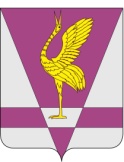 КРАСНОЯРСКИЙ КРАЙУЖУРСКИЙ РАЙОННЫЙ СОВЕТДЕПУТАТОВРЕШЕНИЕКРАСНОЯРСКИЙ КРАЙУЖУРСКИЙ РАЙОННЫЙ СОВЕТДЕПУТАТОВРЕШЕНИЕКРАСНОЯРСКИЙ КРАЙУЖУРСКИЙ РАЙОННЫЙ СОВЕТДЕПУТАТОВРЕШЕНИЕ00.02.2022г. Ужур№ 0-00рО принятии части полномочий по решениювопросов местного значения поселенийО принятии части полномочий по решениювопросов местного значения поселенийО принятии части полномочий по решениювопросов местного значения поселенийПредседатель Ужурского районного Совета депутатов________________(Агламзянов А.С.)Глава Ужурского района _________________(Зарецкий К.Н.)Администрация Ужурского района Красноярского края662252, Россия, Красноярский край, г. Ужур, ул. Ленина, 21аБанковские реквизиты:УФК по Красноярскому краю (Финансовое управление администрации Ужурского района Красноярского края л/с 04193004390)Казначейский счет03100643000000011900ЕКС 40102810245370000011Отделение Красноярск банка России// УФК по Красноярскому краю г. Красноярск,ИНН 2439003562КПП 243901001БИК 010407105ОКТМО 04656000ОГРН 1022401092669ОКПО 50682814КБК 090 2 02 40014 05 0000 150И.о. главы района_______________/Ю.П. Казанцев/«____»________________  2022 г.М.П.                